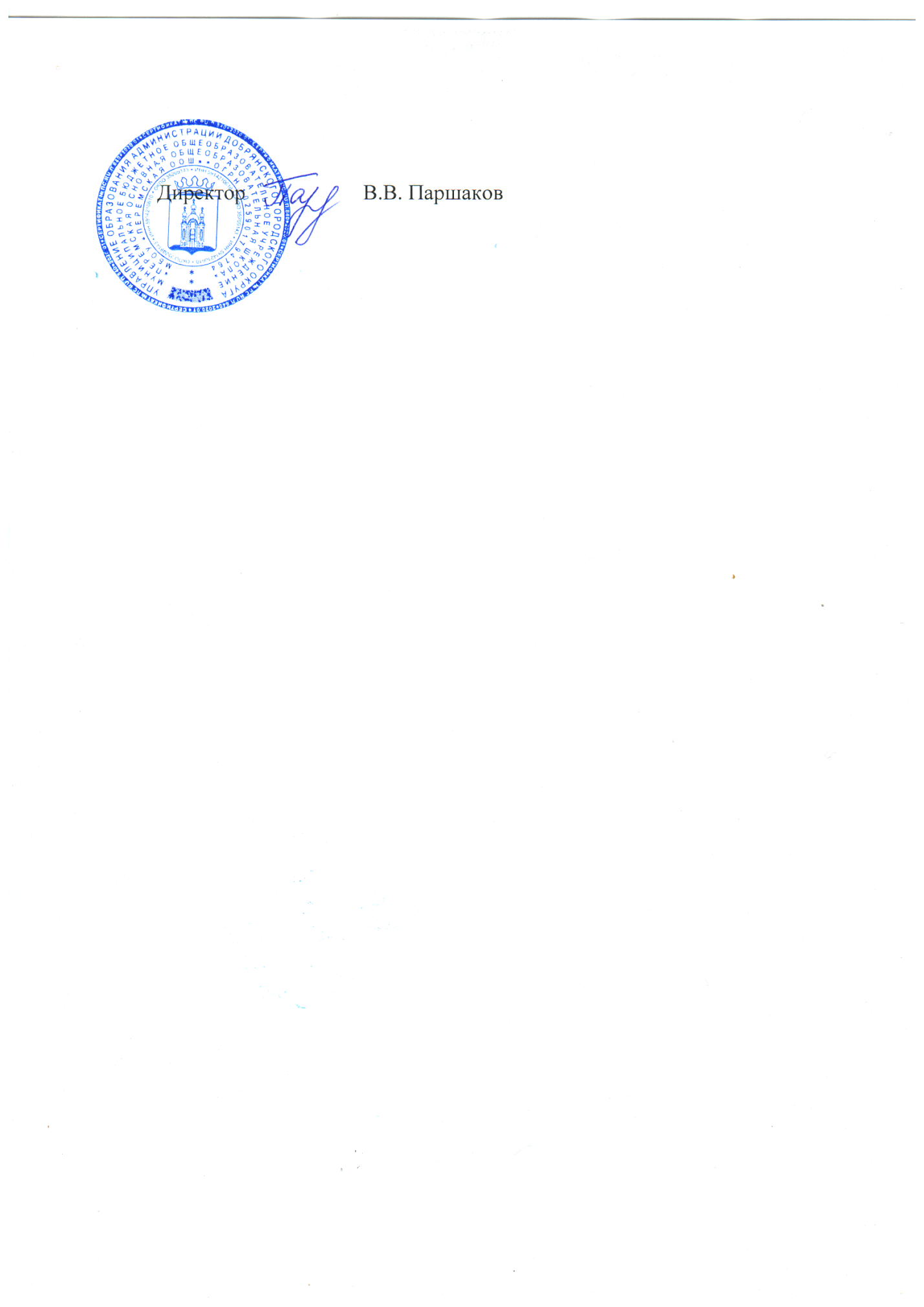 Менюучащихся МБОУ «Перемская ООШ»на 18 декабря 2020 годаУТВЕРЖДАЮ:17.12.2020г.Прием пищи, наименование блюдМасса порции 1-4 клМасса порции 5-9 клЗАВТРАКЗАВТРАКПудинг творожный запеченный100150Чай с лимоном200200Хлеб пшеничный4040Повидло 3030ОБЕДОБЕДОБЕДПлов из отварной птицы150180Хлеб пшеничный4040Сок200200Стоимость ученики 1-4 кл.72,60 руб.72,60 руб.Стоимость 5-9 кл.81,40 руб.81,40 руб.